Содержание деятельностиИспользуемые источники и литератураБиография А.С.Пушкина https://citaty.su/kratkaya-biografiya-pushkina Викторина https://rtp-news.com/spisok-skazok-pushkina/ «Полёт шмеля» Н.А.Римский-Корсаков https://www.youtube.com/watch?v=1_NfN7GIZTw «Три чуда» из оперы Н.А.Римский-Корсаков https://www.youtube.com/watch?v=CaX4CIztNKY Мультфильмы по сказкам https://www.youtube.com/watch?v=Byoz4I-MRDg https://www.youtube.com/watch?v=26vcVb8kBdkhttps://www.youtube.com/watch?v=3Ep3l4Iup30№Этап урокаСодержание деятельностиДидактические целиПланируемые результаты1Организационный момент.Мотивация учебной деятельности. - Улыбнитесь. Посмотрите в глаза одноклассникам и мысленно пожелайте успеха на уроке.  https://www.youtube.com/watch?v=CaX4CIztNKY (Звучит отрывок «Три чуда» из оперы Н.А. Римского-Корсакова «Сказка о царе Салтане»)- Ребята, вы узнали это произведение? - Можете ли вы назвать тему нашего урока? - Почему?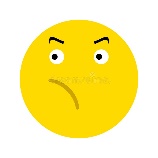 - Хорошо, тогда давайте начнём работать и определять нашу тему.Психологический настрой на урок, создание ситуации успеха. Личностные (внимание, уважение к окружающим)Регулятивные (целеполагание, планирование)Коммуникативные (планирование учебного сотрудничества с учителем, определение цели, функций участников, способа взаимодействия) 2Актуализация знанийРебята, все вы очень любите сказки.   А откуда появились сказки? Сказки, которые пересказывают друг другу люди, называются народные сказки. А у авторских сказок есть свой конкретный поэт или писатель. Сейчас мы с вами поиграем, чтобы понять, умеете ли вы отличать авторскую сказку от народной. Я буду показывать героев разных сказок, а вы их угадывать! «Колобок» - народная сказка.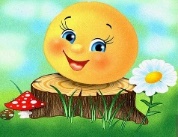  «Незнайка» - автор Н. Носов.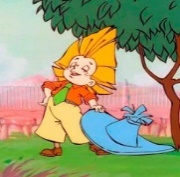  «Курочка ряба» - народная сказка.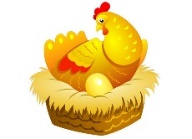  «Буратино» - автор А. Толстой.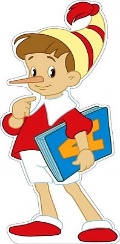  «Царевна-лягушка» - русская народная сказка.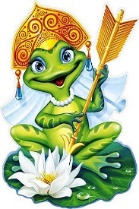  «Чебурашка» - автор Г. Успенский.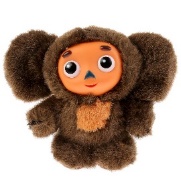  «Баба Яга» - русская народная сказка.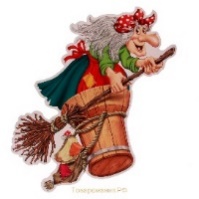  «Сказка о золотой рыбке» -автор А.С. Пушкин.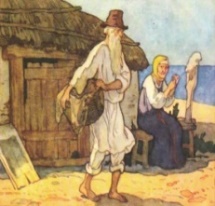 Давайте составим сравнительную таблицу народной и авторской сказок. (На доске составляется из предложений таблица: Автор-народ.Автор-конкретный человек.Существует в устной форме.Существует в письменной форме.Менять сказку нельзя.Сказка пересказывается по-разному.Время создания сказки неизвестно.Время создания сказки известно.Ограничивается определённым жанром: бытовая, волшебная, о животных.Включает в себя черты сказок о животных, бытовой, волшебной и даже фантастической.)Активизация соответствующих мыслительных операций (анализ, обобщение, классификация познавательных процессов: внимание, память)Подготовка мышления учащихся и осознание ими потребности к выявлению причин затруднений в собственной деятельности. Подготовка мышления учащихся, организация осознания ими внутренней потребности к построению учебных действий и фиксирование каждым из них индивидуального затруднения в пробном действии.
Обеспечение мотивации для принятия обучающимися цели учебно- познавательной деятельности. Создание условий для формулировки цели урока и постановки учебных задач.Обеспечение восприятия, осмысления и первичного запоминания знаний.Личностные:
- сформировывать потребности в самовыражении и самореализации, позитивной моральной самооценки и моральных чувств.Познавательные:
- поиск и выделение информации,
- умение  строить речевое высказывание,
- анализ объектов с целью выделения признаков,
- синтез,
- выбор оснований и критериев для сравнения,
- классификация объектов,
- подведение под понятие,
- выдвижение гипотез; их обоснование,
- сравнение,  классификация, синтез.Регулятивные:
- планирование своих действий,
- различение способа и результата действий,
- внесение необходимых корректив в действие.Коммуникативные:
- умение задавать вопросы, 
- формулирование собственного мнения, планирование учебного сотрудничества с учителем и сверстниками;3Открытие нового знания и закрепление изученного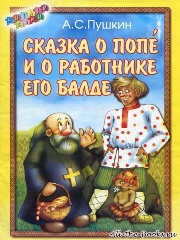 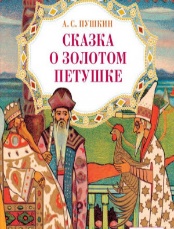 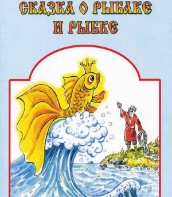 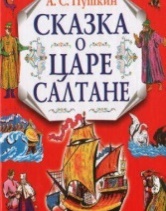 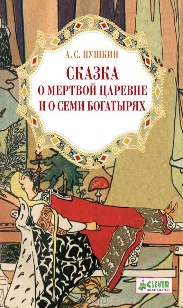 А узнаёте ли вы эти сказки? Есть ли у них автор?Можете ли вы сейчас назвать тему нашего урока?Давайте сформулируем вместе тему и цели нашего урока. (Тема: Сказки А. Пушкина.)Перед вами план нашего урока, прочтите и подумайте, какие цели мы должны поставить перед собой, исходя из плана.              План 1. Биография А.С. Пушкина.2. Сказки А.С. Пушкина.3. Игра «Знатоки Пушкина» по иллюстрациям и отрывкам сказок.(Ребята формулируют цели, заканчивая предложенные фразы:Узнать…. Вспомнить….. Проверить знания о ….)             Цели1. Узнать биографию Пушкина.2. Вспомнить сказки Пушкина.3. Проверить знания о Пушкине и его сказках.Оценку сегодня получит каждый.Словарная работа по плану:А кто знает, что значит слово: БИОГРАФИЯ?Биография - это описание жизни и деятельности человека.(Знакомство с краткой биографией Пушкина)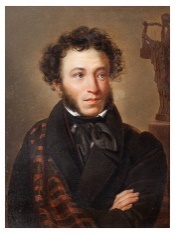 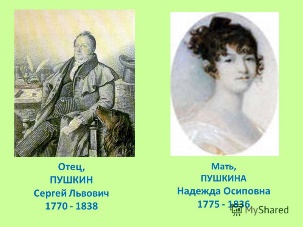 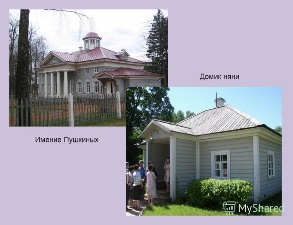 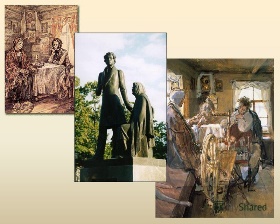 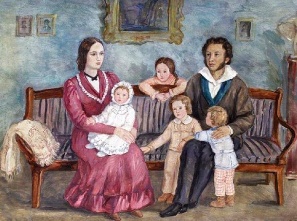 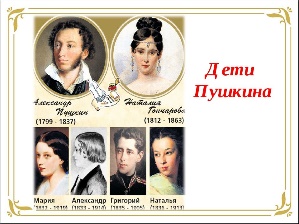 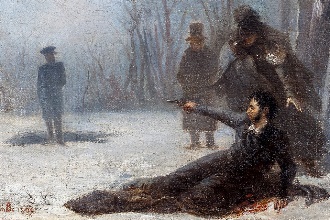 А кто такие ЗНАТОКИ?Знатоки – это люди, обладающие знаниями.Что такое ИЛЛЮСТРАЦИЯ?Иллюстрация – это рисунок, фотография, изображение.Фонетическая зарядка:       л                      ыйаИЛЛЮСТРАЦИЯил__юс_ст_стр_стра_ц_цы_я_йа_ цыйаи-лю-стра-цы-йаиллюстрацияРебята, молодцы! Работаем вместе дальше.Воссоздание целостности восприятия произведения искусства слова в соответствии с авторским замыслом и личностным пониманием прочитанного, активизация умений и навыков учащихся.Обеспечение усвоения новых знаний и способов действий. Установление правильности и осознанности усвоения материала. Выявление пробелов, неверных представлений, их коррекция Личностные: стремление к речевому самосовершенствованию, формирование навыков развернутого анализа; формирование чувства прекрасного, эстетических чувств на основе знакомства со сказками.Познавательные: поиск и выделение необходимой информации, осознанное и произвольное построение речевого высказывания в устной форме, смысловое чтение, извлечение необходимой информации из текста, преобразование текста с целью выявления общих законов; анализ, умение доказывать;Коммуникативные: планирование учебного сотрудничества с учителем, сверстниками, умение с достаточной полнотой выражать мысли в соответствии с задачами и условиями коммуникации.Регулятивные: уметь слушать в соответствии с целевой установкой; уметь планировать своё действие в соответствии с поставленной задачей; 4ЗдоровьесбережениеА давайте вспомним, какие сказки написал А.С. Пушкин.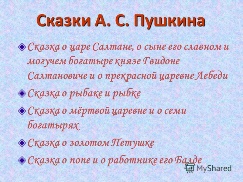 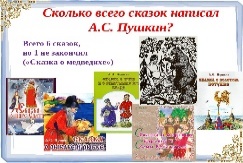 А сколько всего сказок написал Пушкин?(Есть шестая, незаконченная Пушкиным сказка о медведице.)А сейчас прослушаем видео отрывки из мультфильмов и попытаемся выяснить из каких сказок Пушкина эти отрывки. https://www.youtube.com/watch?v=Byoz4I-MRDg https://www.youtube.com/watch?v=26vcVb8kBdkhttps://www.youtube.com/watch?v=3Ep3l4Iup30 Если бы вам пришлось сделать иллюстрацию, что бы вы нарисовали?Словесное рисование учащихсяТеперь мы прослушаем отрывок из оперы Н.А. Римского-Корсакова «Сказка о царе Салтане». Скажите, что это вам напоминает («Полёт шмеля»).https://www.youtube.com/watch?v=xQf5jt94nds Какие чувства вы испытали? Какое настроение вызывает это музыкальное  произведение? Высказывания учащихся.Тогда не стойте, подвигайтесь под музыку. (Физкульт.минутка).5Работа фронтальная.Самостоятель-ная творческая работа в группах, в парахНастал момент провести игру по сказкам Пушкина и узнать, кто самый лучший знаток?Начинаем 1 тур: Узнай сказку по иллюстрации. (Фронтальная работа)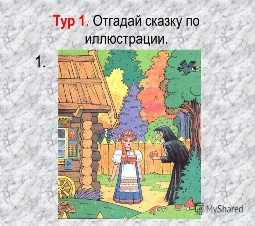 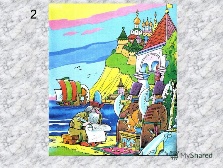 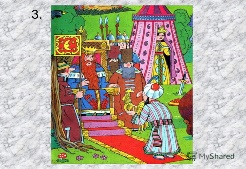 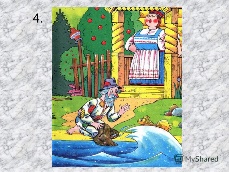 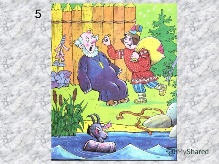 Начинаем 2 тур: Угадай сказку по отрывку.Работа в группах. (Прочитай отрывки из сказок. Узнай. Впиши в таблицу напротив отрывка название сказки.) Обменяйтесь работами, проверьте.Начинаем 3 тур: Угадай героя сказки по отрывку. Работа в парах.(Прочитай отрывок, угадай героя сказок и соедини с картинкой.) Самооценка в паре- взаимооценка участников.Обеспечение усвоения новых знаний и способов действий на уровне применения в измененной ситуации; формирование способов действий, вызвавших затруднения, самопроверка их усвоения, индивидуальная рефлексия для достижения цели и создание (по возможности) ситуации успеха. Личностные:- учебно-познавательный интерес к материалу и способам решения задач;Регулятивные: планирование, прогнозирование;Коммуникативные – инициативное сотрудничество в поиске и выборе информации, контроль, оценка, коррекция;Познавательные:соотносить результаты поиска со своей деятельностью, выбор наиболее эффективных способов решения задач, умение строить речевое высказывание, рефлексия способов и условий действия;6Включение в систему знанийНачинаем 4 тур: ТЕСТ(Индивидуальная работа) За каждый правильный ответ 1б.Удачи! Всё получится!1.С каким жанром произведений А.Пушкина мы сегодня работали? а) сказка; б) рассказ; в) басня; 2.Когда родился А.С.Пушкин? а) 6 июня 1799 года; б) 16 июня 1977 года; в) 6 июня 2021 года; 3.Что такое иллюстрация?а) рисунок; б) стих; в) фотография; 4.Сколько сказок написал Пушкин? а) 6; б) 4; в) 5; 5. «Сказка о мёртвой царевне и семи богатырях»: а) русская народная; б) авторская; в) украинская народная; 6. Главный герой «Сказки о золотом петушке»: а) Иван-царевич; б) Царь Салтан; в) Царь Дадон; 7.Сколько лет прожил старик со своею старухой в «Сказке о золотой рыбке»: а) 33 года; б) 100 лет; в) 55 лет; 8. Сколько сыновей было у царя Дадона?а) 2; б) 3; в) 5;9. Какую оплату попросил Балда за свою работу у попа?а) три прыжка в небо;б) три щелчка по лбу;в) три толчка в спину;10. Что подарила нищенка царевне в «Сказке о мёртвой царевне и семи богатырях»?а) отравленное яблоко; б) жёлтый банан; в) зелёную грушу;11. С чем осталась старуха в «Сказке о золотой рыбке»?а) у железного ведра; б) у разбитого корыта; в) у стеклянной кастрюли;12. К кому за помощью обращался королевич Елисей в поисках царевны из «Сказки о мёртвой царевне и семи богатырях»?а) к солнцу; б) к дождю; в) к радуге;13. С кого приказал поп взять оброк Балде?а) с чертей; б) с людей; в) с детей;13. На каком острове выстроил свой дворец сын царя Салтана – царевич Гвидон?а) Баян; б) Бурьян; в) Буян;14. Кто подарил золотого петушка царю Дадону?а) чтец;б) купец;в) мудрец;15. Кого спас царевич Гвидон от злого коршуна?а) царевну-лебедь; б) царевну-несмеяну; в) шамаханскую царицу;Взаимопроверка и выставление оценок.Итоговые оценки за урок«5» - набрано 15-13 баллов.«4» -набрано 12-10 баллов.«3» -набрано 9-7 баллов.Повторение и закрепление ранее изученного, повторение учебного содержания, необходимого для обеспечения содержательной непрерывности, включение нового способа действий в систему знанийЛичностные: - формирование эстетических потребностей, наблюдательности; - нравственно-этическая ориентация, оценивание усваиваемого содержанияРегулятивные:
- принятие и сохранение учебной задачи,
- различение способа и результата действия,
- оценка правильности выполнения действия,Познавательные:
- структурирование знаний,
- построение рассуждения в форме связи простых суждений об объекте.7Рефлексия- Над чем мы сегодня работали?- Какие цели мы ставили, достигли ли их?- Что вам больше всего понравилось на уроке?- Какое же настроение дарят вам сказки Пушкина?- Что нового вы сегодня узнали на уроке?- Чему учат сказки Пушкина?Ваши впечатления от урока.Я сегодня узнал....Мне было интересно....Мне было трудно......Спасибо за урок. Всем хорошего настроения!Самооценка учащимися результатов своей учебной деятельности, осознание метода построения и границ применения нового способа действия. Осознание учащимися успешности своей учебной деятельности для достижения цели, самооценка качества результатов деятельности своей и всего класса.Личностные:
- формирование адекватной позитивной самооценки, самоуважения и самопринятия,
- формирование границ собственного «знания» и «незнания».Познавательные:               - построение речевого высказывания в устной форме,
- анализ и синтез,
- установление причинно-следственных связейРегулятивные: контроль, осознание качества и уровня усвоения.Коммуникативные:строить позитивные отношения в процессе учебной и познавательной деятельности.8Домашнее заданиеВарианты:Нарисуйте иллюстрацию к понравившейся сказке Пушкина.Подпишите рисунок отрывком из произведения.